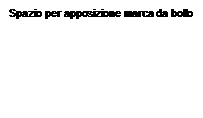 				Alla Regione Piemonte				Direzione Istruzione Formazione 					e Lavoro				Settore Politiche dell’Istruzione, 					Programmazione e Monitoraggio 					delle Strutture scolastiche				istruzione@cert.regione.piemonte.it	                          		Richiesta erogazione Saldo contributo assegnato AS 2023/2024Bando  “ Bando prevenzione e contrasto bullismo e cyberbullismo AS 2023/2024”CUP        J61I23000250002Il sottoscritto ___________________________ rappresentante legale del seguente beneficiario: Denominazione del Beneficiario (Ente gestore per le paritarie): CF:Titolo del progetto:RICHIEDE L’EROGAZIONE  di EuroA  TITOLO DI SALDO  DEL CONTRIBUTO  ASSEGNATOFuori campo applicazione IVA ai sensi dell’art. 2 - c.3 lett. a) del D.P.R. n. 633/72 e s.m.i.Assolvimento imposta di bollo EURO 2,00 mediante:- apposizione sulla nota originale, in possesso dell’emittente, del contrassegno telematico con numero identificativo ___________________________ emesso in data __________ (data di emissione deve essere uguale o antecedente a quella del documento) oppure - specificare altro metodo di assolvimento (estremi dell’autorizzazione dell’Agenzia delle Entrate per l’assolvimento dell’imposta di bollo in modo virtuale)  ______________________________________________________________________________- In caso di esenzione bollo indicare i riferimenti normativi______________________________________________________________________________L’importo di cui si chiede l’erogazione è da accreditare nel modo seguente:IBAN: Ritenuta d’acconto IRES prevista dall’art. 28 del D.p.r. 600/1973 e s.m.i. (barrare con X una delle opzioni indicate di seguito)Consapevole delle responsabilità e delle sanzioni penali stabilite dalla legge per le false attestazioni e dichiarazioni mendaci (artt. 75 e 76 D.P.R. n. 445/2000)Il Legale Rappresentante
nome e cognome del firmatariodocumento sottoscritto digitalmenteDICHIARAZIONE Progetto  per gli studenti sulla tematica della prevenzione e il contrasto del bullismo e del cyberbullismo A.S. 2023/2024 Rivolto alle istituzioni scolastiche del primo ciclo  statali e paritarie del Piemonte(DD 701 DELL’11/12/2023)Compilare i Modelli A, B e C . Tutta la documentazione deve essere trasmessa esclusivamente con estensione pdf o pdf.p7m via PEC a  istruzione@cert.regione.piemonte.it entro il 30 settembre 2024consapevole delle sanzioni penali previste in caso di dichiarazioni non veritiere e di falsità negli atti e della conseguente decadenza dai benefici di cui agli artt. 75 e 76 del D.p.r. 445/2000, in qualità di rappresentante legale dellaai fini dell'erogazione del contributo previsto dalla D.D. n.701 del 11/12/2023DICHIARA CHE RISPETTO ALL'AVVISO A3 (Prevenzione e contrasto del bullismo e del cyberbullismo)	  a) l'Istituzione Scolastica / Ente Gestore nell'anno scolastico 2023/2024 ha attivato  il seguente progetto:b) le spese sostenute in relazione all’attività progettuale sopra indicata ammontano complessivamente ad Euro (cifra che deve corrispondere al totale del MOD REND B2)c) le spese sostenute, dettagliate per categoria di spesa nel Modello B1 e B2 - Scheda spese, sono riferite  al progetto sopra indicato per l'anno scolastico 2023/2024. Le spese in questione trovano riscontro nella documentazione fiscale conservata in originale agli atti dell'Istituzione scolastica. Tale documentazione resta a disposizione dell'Amministrazione regionale per i controlli sulle autocertificazioni previsti dall’art. 71 del D.p.r. 445/2000.ALLA PRESENTE DICHIARAZIONE DEVONO  ESSERE (inoltre) ALLEGATI:1) IL MODELLO B1 - Scheda spese2) IL MODELLO B2 - Elenco giustificativi3) IL MODELLO C - RELAZIONE FINALE  del progetto attivatoSi ricorda che ogni modello  compilato dovrà essere trasformato in pdf e firmato digitalmente dal Dirigente Scolastico.Referente:dr.ssa Renosio Manuela 011/432 5880Trattamento dei dati personali  Il sottoscritto inoltre dichiara di aver preso visione dell’  Informativa sul trattamento dei dati personali ai sensi dell’art. 13 GDPR 2016/679 di cui al paragrafo 16.1 del bando       il sottoscritto  si impegna a comunicare la predetta informativa  ai soggetti aventi rapporto di dipendenza o di prestazione con tale ente che siano coinvolti nella realizzazione delle operazioni proposte a contributo nell’ambito del presente Avviso.IL RAPPRESENTANTE LEGALE firma digitaleè assoggettatonon è assoggettato in quanto l’ente richiedente è una ONLUS (organizzazione non lucrativa di utilità sociale) art. 16 del D.Lgs. 460/1997;non è assoggettato in quanto l’ente richiedente non svolge, neppure occasionalmente, attività commerciale ai sensi dell’art. 55 del D.p.r. 917/1986non è assoggettato in quanto l’ente richiedente è un ente non commerciale che può svolgere marginalmente e occasionalmente attività commerciali, ma il contributo è destinato ad attività istituzionale che non ha natura commercialenon è assoggettato in quanto l’ente è esente in virtù di espressa deroga ai sensi della legge ........ (indicare il riferimento di legge)Il/La sottoscritto/a (cognome e nome):nato/a a (Comune – prov)Il (data di nascita)DENOMINAZIONE DELL’ISTITUZIONE SCOLASTICA/ ENTE GESTORE per le Paritarie SEDE (indirizzo completo: via, n. civico, cap, comune, sigla prov.)C.F./P.IVACODICE MECCANOGRAFICONUMERO TELEFONO DI RIFERIMENTO per eventuali verifiche sulla rendicontazione